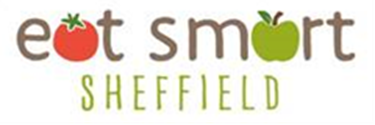 PRIMARY SCHOOLPARENT QUESTIONNAIREQ1. Does your child have school dinners? Yes, every day (go to Q3.)            Yes, some days (go to Q2.)            Never  (go to Q10.)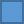 Q2.  On which days does your child have school dinners?Monday	Tuesday	Wednesday	Thursday	Friday	Q3. How would you rate school dinners in terms of the following:				Very Good	Good	      Fair	           Poor	Very Poor	Value for Money	         		   	       	             	     	Quality of Food		         		   	       	             	     	Variety of Food		         		   	       	             	     	Feedback from your child      		   	       	             	     Q4. Do you believe the portion sizes are:       Much too big	 Slightly too big	        About Right	Slightly too small     Much too smallQ5. Since becoming a parent / carer, have you ever tried a school dinner?		    Yes, and would like to again		    Yes, but wouldn’t want to again		    No, but would like to		    No, and wouldn’t want toQ6. Do you know where you could find a copy of the school dinner menu?	Yes		No	Q7. How often do you look at the school dinner menu?	    Daily		Weekly	        Half-Termly        Termly	     Less Often	   NeverQ8.  Are your children entitled to Free School Meals?Yes            		(go to Q9.)No    	    		(go to Q14.)Not sure       		(go to Q14.)Q9. Do your children have the Free School Meals they are entitled to? (then go to Q14.)Yes  	         		Sometimes   		No                         If not, why not?______________________________________________Q10. Why does your child have packed lunches?  I prefer to provide food that I know my child will definitely eat  I can provide healthier food than what is provided by school  My child doesn’t like school dinners   My child wants a packed lunch so they can sit with their friends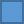   School meals are too expensive  Other (please write in) ______________________________________________Q11.  Approximately how much do you spend on packed lunches each week?             <£4	    £5 - £9	£10 - £14	£15 - £19	£20 or more	    Not Sure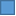 Q12. Would information on providing healthy balanced packed lunches be helpful to you?Yes    	No    Q13.  Is there anything that could be done that would prompt you to change from packed lunches to school dinners?Yes		Please specify___________________________________________No	Q14. Have you any suggestions on how we could make school dinners better? ___________________________________________________________________________Q15.	How interested are you in cooking? (please circle)	Extremely Interested						Not At All Interested 		5		4		3		2		1Q16.  How confident are you about cooking? (please circle)Extremely Confident						Not At All Confident		5		4		3		2		1Q17.  In an average week, how often do you cook from scratch?      Everyday	     Most days	    A couple of days	One day	NeverQ18. How actively do you encourage your child to eat a healthy balanced diet, including their 5        portions of fruit & vegetables each day? (please circle)Actively Encourage						Actively Discourage		5		4		3		2		1Q19. How successful are you in getting your child to eat a healthy balanced diet, including their 5 portions of fruit & vegetables each day? (please circle)Very Successful							Not At All Successful		5		4		3		2		1Q20.  Overall, would you say you and your family eat a healthy balanced diet?Always	    	 Most Days	    Sometimes		Rarely		NeverQ21.	Is there anything else you would like to say about school food?	___________________________________________________________________________	___________________________________________________________________________	___________________________________________________________________________	___________________________________________________________________________THANK YOU!